Písomná časť KS:Slohové útvary /zároveň aj maturitné/:RozprávanieCharakteristika osobyUmelecký opisÚvahaVýkladDiskusný príspevokSlávnostný prejavBeletrizovaný životopisSlohová písomná práca na vybranú tému (vybrať jednu tému) do začatia písomnej časti KS. Rozsah: 1,5 strany formátu A4 resp. min. 300slov. Dbať na úpravu, čitateľnosť, okraje.1. Mal som šťastie v nešťastí    (Rozprávanie)2. Tak to som ja!    (Beletrizovaný životopis)3. V zasneženom parku   (Umelecký opis)4. Čo mi prinesie budúcnosť?   (Úvaha)Učivo na ústnu časť KS:Jazyková zložkaKodifikácia spisovného jazyka: kodifikačné príručky.Slovná zásoba jazyka /nárečové, odborné, básnické slová, synonymá, antonymá, homonymá, zastarané slová - archaizmy a historizmy, neologizmy.../. Slovotvorné postupy /odvodzovanie, skladanie, skracovanie a kombinácia odvodzovania a skladania/. Slovotvorná štruktúra slova /slovotvorný základ, slovotvorná prípona, predpona/.Výkladový a úvahový slohový postup /charakteristika sloh. postupov vrátane ich slohových útvarov - výklad, úvaha/. Administratívny štýl a jeho útvary /žiadosť, životopis/.Mimojazykové prostriedky Literárna zložkaLyrická poézia: Literárna moderna /symbolizmus - I. Krasko, E. B. Lukáč/; vitalizmus - /J. Smrek/. Poézia po r. 1945: autori a ich ústredné básnické zbierky: J. Kostra, P. Horov, A. Plávka, V. Mihálik, M. Rúfus, M. Válek; poézia nadrealistov /R. Fábry/, konkrétistov, /Ľ. Feldek,/; D. HevierEpická próza:       predstavitelia sociálno-psychologického realizmu a ich ústredné diela:  J. C. Hronský, M. Urban,   predstavitelia prózy naturizmu a ich vrcholné diela: Ľ. Ondrejov, M. Figuli, D. Chrobák, F. Švantner;       Slov. próza po r. 1945 /autori, ich ústredné diela/: V. Bednár, V. Mináč, R. Jašík, L. Mňačko, F. Hečko,  D. Tatarka;       Súčasná epická próza: P. Jaroš, L. Ballek, V. Šikula, J. Blažková, A. Hykish, R. Sloboda, D. Dušek       Svetová literatúra - medzivojnová literatúra - E. Hemingway, R. Rolland, E. M. Remarque; Svetová literatúra po r. 1945 - J. Steinbeck, J. D. Salinger, J. Heller, J. Sartre, A. Camus, A. Solženicyn, A. Moravia, S. Beckett - antidráma Dejiny umenia a literatúry /charakteristika a znaky literárneho obdobia, predstavitelia/: antická literatúra, stredoveká kresťanská a rytierska literatúra, humanistická a renesančná literatúra, baroková literatúra, romantizmus, realizmus, literárna moderna, naturizmus, socialistický realizmus, existencializmus, postmodernaUčebné zdroje:HINCOVÁ, K. a HÚSKOVÁ, A. : Slovenský jazyk pre 1. -4. ročník SŠ. Bratislava : SPN, 2007.OBERT, V. a kol.: Literatúra 3, Bratislava : Litera, 1995.OBERT, V. a kol.: Literatúra 4, Bratislava : Litera, 1997.IHNÁTKOVÁ, N., FEDOROVÁ, M. a kol.: Čítanka 3, Bratislava : Litera, 1995.IHNÁTKOVÁ, N., FEDOROVÁ, M. a kol.: Čítanka 4, Bratislava : Litera, 1996.ŽILKA, T. a kol.: Teória literatúry pre gymnáziá a stredné školy. Bratislava : Poľana, 2009. Ďalšia odporúčaná literatúra:HYBENOVÁ, Ľ.  a SAGANOVÁ, R.: Slohy pre všetkých. Žilina: Školmédia, 2012.CALTÍKOVÁ, M.: Sprievodca dielami slovenskej a svetovej literatúry A-F. Nitra: Enigma, 2011.Kolektív autorov: Úspešná maturita – Slovenský jazyk, vyd. Taktik, 2019.Trieda: II.NC (externé štúdium)Odbor: 3659 L stavebníctvoPredmet: Slovenský jazyk a literatúra     Skúšajúci: Mgr. Natália Šamajová	Kontakt: samajova@sosstavebna.sk Web: https://sosstavebna.sk/externe-studium/    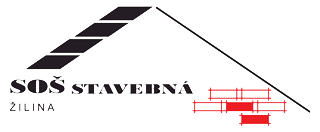 